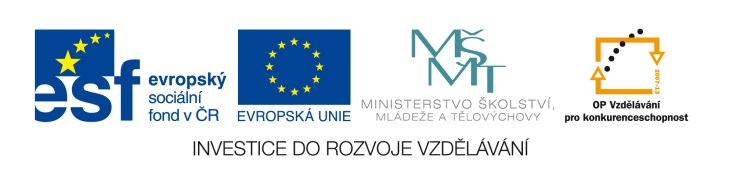 EU IV-2, M9-1, Helena Lochmanová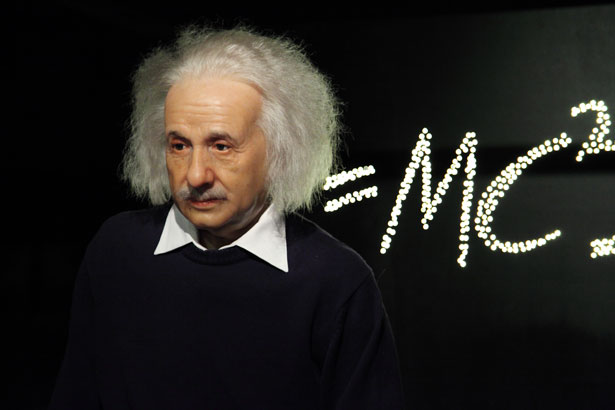 Název:	 1. Zahajovací práce.Cíl:		 Opakování učiva 8. ročníku.Čas:		 45 minut.Pomůcky:	 Psací a rýsovací pomůcky.Popis aktivity: Žáci řeší 11 příkladů dle zadání, u slovní úlohy provedou zápis, výpočet a odpověď.Vypočítej obsah kruhové součástky s průměrem 100 cm z níž je vyříznut čtverec se stranou 20 cm.